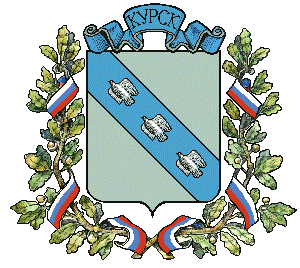 АДМИНИСТРАЦИЯ ГОРОДА КУРСКАКурской областиПОСТАНОВЛЕНИЕ«30»  марта 2020г.                     г. Курск                                                    № 613О принятии решения о подготовке и реализации бюджетных инвестицийза счет средств бюджета города Курска,средств областного, федерального бюджетови внебюджетных источниковв объекты  капитального строительствамуниципальной собственностигорода КурскаВо исполнение постановления Администрации города Курска                     от 05 декабря 2014 № 4698 «Об утверждении Правил принятия решения                о подготовке и реализации бюджетных инвестиций в объекты муниципальной собственности города Курска» и в целях уточнения мероприятий, реализуемых комитетом городского хозяйства города Курска      и объемов их финансирования, ПОСТАНОВЛЯЮ:1. Принять решение о подготовке и реализации бюджетных инвестиций за счет средств бюджета города Курска, средств областного и федерального бюджетов и внебюджетных источников в проектирование, строительство, реконструкцию объектов капитального строительства муниципальной собственности города Курска на 2020 год и плановый период    2021 - 2022 годов согласно приложению.2. Главным распорядителям бюджетных средств города Курска – комитету городского хозяйства города Курска (Агищев И.В.) и комитету финансов города Курска (Стекачев В.И.) осуществить в 2020-2022 годах финансирование бюджетных инвестиций в проектирование, строительство, реконструкцию объектов капитального строительства муниципальной собственности города Курска, указанных в приложении к настоящему постановлению.3. Определить комитет городского хозяйства города Курска                    (Агищев И.В.) муниципальным заказчиком, МКУ «УКС города Курска»              (Лотков А.П.) – техническим заказчиком  по проектированию, строительству, реконструкции объектов капитального строительства муниципальной собственности города Курска, указанных в приложении  к настоящему постановлению.4. Контроль за исполнением настоящего постановления возложить                  на первого заместителя главы Администрации города Курска Цыбина Н.А.               5. Постановление вступает в силу со дня его подписания.Главы города Курска                                                                    В.Н. КарамышевПРИЛОЖЕНИЕк постановлениюАдминистрации города Курскаот «30» марта 2020 года№613РЕШЕНИЕ о подготовке и реализациибюджетных инвестиций за счет средств бюджета города Курска,средств областного, федерального бюджетов и внебюджетных источниковв проектирование, строительство и реконструкцию объектовкапитального строительства муниципальной собственностигорода Курска на 2020 год и период 2021-2022 гг.*предполагается привлечение средств областного, федерального бюджетовNп/пНаименование объекта капитального строительства, наименование объекта недвижимого имуществаНаправление инвестирования (строительство, реконструкция, в том числе с элементами реставрации, техническое перевооружение, приобретение)Наименование главного распорядителя и муниципального заказчикаМощность (прирост мощности)объекта капитального строительства, подлежащая вводу, мощность объекта недвижимого имуществаСрок ввода в эксплуатацию (приобретение) объектаСметная стоимость объекта капитального строительства (при наличии утвержденной проектной документации) или предполагаемая (предельная) стоимость либо стоимость приобретения объекта недвижимого имущества тыс. руб.Общий (предельный) объем инвестиций, предоставляемых на реализацию инвестиционного проекта (в ценах соответствующих лет реализации инвестиционного проекта), тыс. рублейРаспределение общего (предельного) объема предоставляемых инвестиций по годам реализации инвестиционного проекта(в ценах соответствующих лет реализации инвестиционногопроекта), тыс. рублейРаспределение общего (предельного) объема предоставляемых инвестиций по годам реализации инвестиционного проекта(в ценах соответствующих лет реализации инвестиционногопроекта), тыс. рублейРаспределение общего (предельного) объема предоставляемых инвестиций по годам реализации инвестиционного проекта(в ценах соответствующих лет реализации инвестиционногопроекта), тыс. рублейРаспределение общего (предельного) объема предоставляемых инвестиций по годам реализации инвестиционного проекта(в ценах соответствующих лет реализации инвестиционногопроекта), тыс. рублейРаспределение общего (предельного) объема предоставляемых инвестиций по годам реализации инвестиционного проекта(в ценах соответствующих лет реализации инвестиционногопроекта), тыс. рублейNп/пНаименование объекта капитального строительства, наименование объекта недвижимого имуществаНаправление инвестирования (строительство, реконструкция, в том числе с элементами реставрации, техническое перевооружение, приобретение)Наименование главного распорядителя и муниципального заказчикаМощность (прирост мощности)объекта капитального строительства, подлежащая вводу, мощность объекта недвижимого имуществаСрок ввода в эксплуатацию (приобретение) объектаСметная стоимость объекта капитального строительства (при наличии утвержденной проектной документации) или предполагаемая (предельная) стоимость либо стоимость приобретения объекта недвижимого имущества тыс. руб.Общий (предельный) объем инвестиций, предоставляемых на реализацию инвестиционного проекта (в ценах соответствующих лет реализации инвестиционного проекта), тыс. рублейисточники финансированиявсегов том числе по годам:в том числе по годам:в том числе по годам:Nп/пНаименование объекта капитального строительства, наименование объекта недвижимого имуществаНаправление инвестирования (строительство, реконструкция, в том числе с элементами реставрации, техническое перевооружение, приобретение)Наименование главного распорядителя и муниципального заказчикаМощность (прирост мощности)объекта капитального строительства, подлежащая вводу, мощность объекта недвижимого имуществаСрок ввода в эксплуатацию (приобретение) объектаСметная стоимость объекта капитального строительства (при наличии утвержденной проектной документации) или предполагаемая (предельная) стоимость либо стоимость приобретения объекта недвижимого имущества тыс. руб.Общий (предельный) объем инвестиций, предоставляемых на реализацию инвестиционного проекта (в ценах соответствующих лет реализации инвестиционного проекта), тыс. рублейисточники финансированиявсего2020 год2021 год2022 год123456789101112131. Объекты образования1. Объекты образования1. Объекты образования1. Объекты образования1. Объекты образования1. Объекты образования1. Объекты образования1. Объекты образования1. Объекты образования1. Объекты образования1. Объекты образования1. Объекты образования1. Объекты образования1Средняя общеобразовательная школа по проспекту Вячеслава Клыкова, 65                            в г. Курске,                     в т. ч. прочие расходыстроительствокомитет городского хозяйства города Курска1000 ученических мест2020 год702 643,23*460 695525,0*местный бюджет  36 963,910 69  36 963,910 690,000,01Средняя общеобразовательная школа по проспекту Вячеслава Клыкова, 65                            в г. Курске,                     в т. ч. прочие расходыстроительствокомитет городского хозяйства города Курска1000 ученических мест2020 год702 643,23*460 695525,0*областной бюджет112 074,364 27112 074,364 270,00,01Средняя общеобразовательная школа по проспекту Вячеслава Клыкова, 65                            в г. Курске,                     в т. ч. прочие расходыстроительствокомитет городского хозяйства города Курска1000 ученических мест2020 год702 643,23*460 695525,0*федеральный бюджет261 671,84504261 671,845040,00,02Пристройка к зданию СОШ №45, в т. ч. ПИР, прочие расходыпроектированиекомитет городского хозяйства города Курска220 ученических мест2022 годопределяется по результатам проектирования 3 517 000,00местный бюджет3 517,0000,03 517,0000,03Средняя общеобразовательная школа по проспекту Вячеслава Клыкова, в т. ч. ПИР, прочие расходыпроектированиекомитет городского хозяйства города Курска1000 ученических мест2023 годопределяется по результатам проектирования 3 517 000,00местный бюджет3 517, 0000,00,03 517,0004Детский сад на 140 мест по проспекту Вячеслава Клыкова              г. Курска, в т. ч. ПИР, прочие расходыпроектированиекомитет городского хозяйства города Курска140 мест2021 годопределяется                     по результатам проектирования3 000, 000местный бюджет3 000, 0003 000, 0000,00,05Школа на 550 ученических мест по ул. Полевая в городе Курске, в т.ч. ПИР, прочие расходыпроектированиекомитет городского хозяйства города Курска550 мест2024 годопределяется                     по результатам проектирования4 500,000местный бюджет4 500,0004 500,0000,00,02. Объекты физкультуры и спорта2. Объекты физкультуры и спорта2. Объекты физкультуры и спорта2. Объекты физкультуры и спорта2. Объекты физкультуры и спорта2. Объекты физкультуры и спорта2. Объекты физкультуры и спорта2. Объекты физкультуры и спорта2. Объекты физкультуры и спорта2. Объекты физкультуры и спорта2. Объекты физкультуры и спорта2. Объекты физкультуры и спорта2. Объекты физкультуры и спорта6Межшкольный стадион на территории МБОУ «Средняя школа №29 им. И.Н. Зикеева» в г.Курске, в т. ч. ПИР, прочие расходыпректированиекомитет городского хозяйства города Курскаопределяется                     по результатам проектирования2020 годопределяется                     по результатам проектирования370, 00местный бюджет370, 00370, 000,00,03. Объекты коммунального назначения3. Объекты коммунального назначения3. Объекты коммунального назначения3. Объекты коммунального назначения3. Объекты коммунального назначения3. Объекты коммунального назначения3. Объекты коммунального назначения3. Объекты коммунального назначения3. Объекты коммунального назначения3. Объекты коммунального назначения3. Объекты коммунального назначения3. Объекты коммунального назначения3. Объекты коммунального назначения7Реконструкция системы биологическойочистки                            на городскихочистных сооружениях г. Курска,в т. ч. прочие расходыреконструкциякомитет городского хозяйства города Курскапроизво-дительность очистныхсооружений                        150 тыс. м3 /сут2023 год2 316 346, 82*11 550,76местный бюджет11 550,7611 550,760,00,08Реконструкция насосных станций водопровода. Водопроводная насосная станция №9, в т. ч. прочие расходыреконструкциякомитет городского хозяйства города Курскапроизводительность3680 куб. м/ час2020 год66 597,64*45 597,64местный бюджет1 251,9871 251,9870,00,08Реконструкция насосных станций водопровода. Водопроводная насосная станция №9, в т. ч. прочие расходыреконструкциякомитет городского хозяйства города Курскапроизводительность3680 куб. м/ час2020 год66 597,64*45 597,64областной бюджет886,913886,9130,00,08Реконструкция насосных станций водопровода. Водопроводная насосная станция №9, в т. ч. прочие расходыреконструкциякомитет городского хозяйства города Курскапроизводительность3680 куб. м/ час2020 год66 597,64*45 597,64федеральный бюджет43 458,74043 458,7400,00,09Сети наружного освещения                         по ул. Н. Рябиновая                  в г. Курске, в т. ч. ПИР, прочие расходыпроектированиекомитет городского хозяйства города Курскаопределяется                     по результатам проектирования2021 годопределяется                     по результатам проектирования668,51492местный бюджет668,51492668,514920,00,010Сети наружного освещения                     по ул. Хуторская                    в г. Курске, в т. ч. ПИР, прочие расходыпроектированиекомитет городского хозяйства города Курскаопределяется                     по результатам проектирования2021 годопределяется                     по результатам проектирования638,33333местный бюджет638,33333638,333330,00,011Подключение жилых домов № № 1-4                     по Центральному переулку к центральной канализации, в т. ч. ПИР, прочие расходыпроектированиекомитет городского хозяйства города Курска Курскаопределяется                     по результатам проектирования2021 годопределяется                     по результатам проектирования660,00местный бюджет660,00660,000,00,04. Формирование современной городской среды4. Формирование современной городской среды4. Формирование современной городской среды4. Формирование современной городской среды4. Формирование современной городской среды4. Формирование современной городской среды4. Формирование современной городской среды4. Формирование современной городской среды4. Формирование современной городской среды4. Формирование современной городской среды4. Формирование современной городской среды4. Формирование современной городской среды4. Формирование современной городской среды12Строительство зоны отдыха «Озеро Ермошкино» в г.Курске, в т. ч. прочие расходыстроительствокомитет городского хозяйства города КурскаПлощадь 70 608,00 м22020год81 730,53*3 920,507местный бюджет3 920,5073 920,5070,00,05. Объекты благоустройства5. Объекты благоустройства5. Объекты благоустройства5. Объекты благоустройства5. Объекты благоустройства5. Объекты благоустройства5. Объекты благоустройства5. Объекты благоустройства5. Объекты благоустройства5. Объекты благоустройства5. Объекты благоустройства5. Объекты благоустройства5. Объекты благоустройства13Устройство спортивной площадки по ул. 4-я Восточная в р-не жил. дома № 39строительствокомитет городского хозяйства города Курска400 м22020 год1 043,2701 043,270местный бюджет1 043,2701 043,2700,000,0014Благоустройство тротуара по ул. 1-я Агрегатнаястроительствокомитет городского хозяйства города Курска1 км2020 год1 641,5911 641,591областной бюджет1 036,7941 036,7940,000,0014Благоустройство тротуара по ул. 1-я Агрегатнаястроительствокомитет городского хозяйства города Курска1 км2020 год1 641,5911 641,591местный бюджет604,797604,7970,000,00ВСЕГО, в т.ч.:491 334,736 25484 300,736 253 517,0003 517,000местный бюджет72 206,079 9465 172,079 943 517,0003 517,000областной бюджет113 998,071 27113 998,071 270,00,0федеральныйбюджет305 130,585 04305 130,585040,00,0